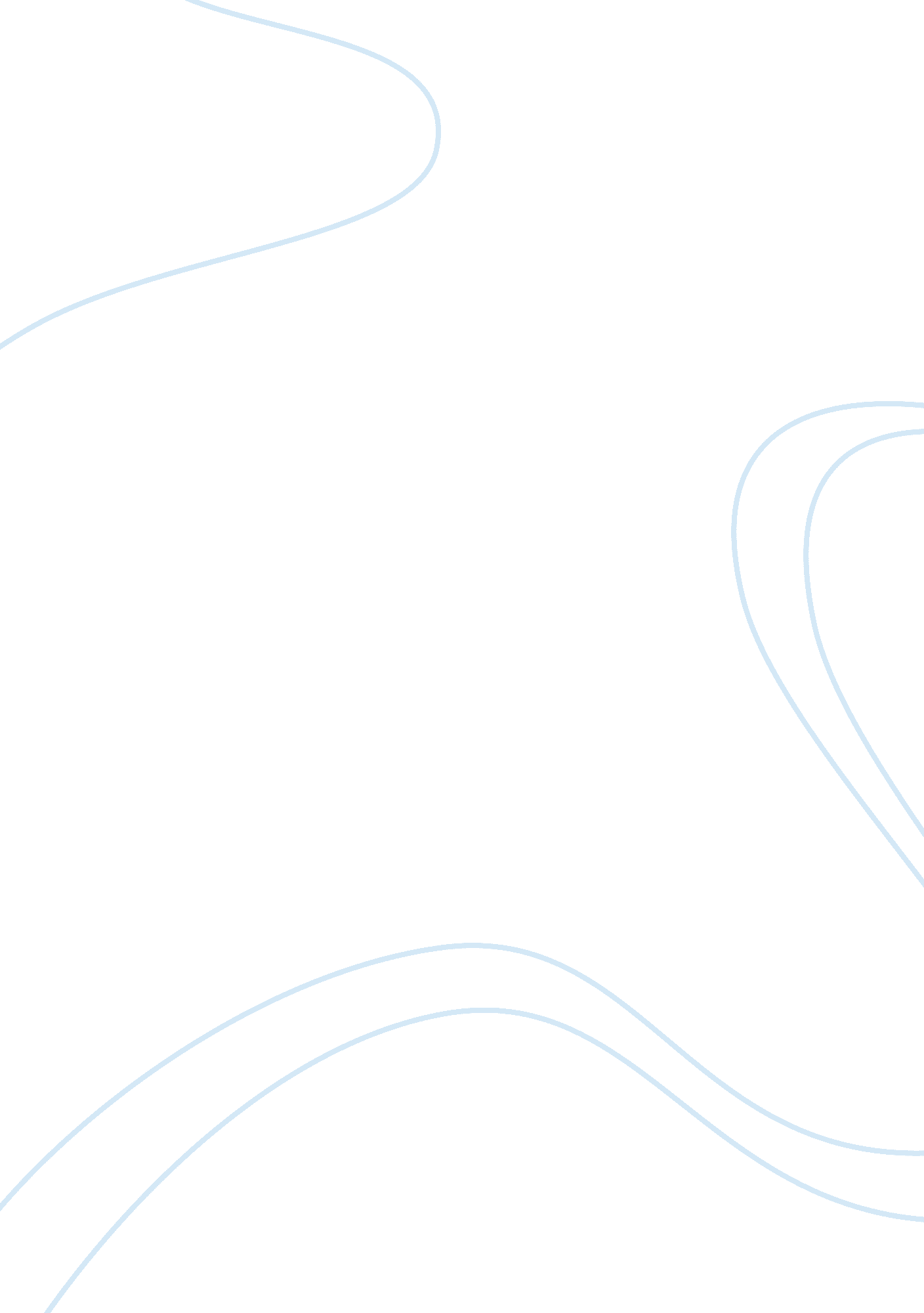 Effects of globalization on business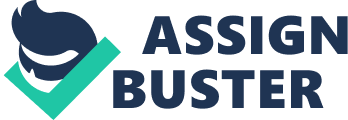 Introduction Globalization indicates to the entire exertion towards making the world worldwide group as a one town. Products that were just found in western nations can now be found over the globe. Presently immature ranges can appreciate the advantages of experimental advances and mechanical advancement accessible in created nations for the change and development of their regions. Because of globalization the economies of the world are as a rule progressively coordinated, illustration cellular telephones and web have brought individuals closer. The world is turning into a littler spot. Work can be outsourced to any piece of the world that has a web association due to changes in activity base one has the capacity achieve one's destination in a brief while. Globalization can likewise be characterized as a progressing process by which local economies, social orders and societies have ended up coordinated through a globe spreading over system of correspondence and exchange. The procedure of globalization incorporates various variables, which are fast innovation advancements that make worldwide interchanges conceivable, political improvements, for example, the fall of socialism, and transportation advancements that make voyaging speedier and more continuous. For sure, globalization has positive and negative effects on business, education and society. Below are discussed briefly about the effects of globalization on business. Globalization increases the competition among the international companies No wonder that globalization is very effective in the right time and the exact place when activated according to the proper mechanism. It plays an effective role in the competition between many companies. Now, it is easier if you are in China and selling your products in the US market. Here is the sense of competition. A standout amongst the most noticeable beneficial outcomes of globalization is the enhanced nature of items because of globe competition. Client administration and the 'client is the ruler' ways to deal with generation have prompted enhanced nature of items and administrations. As the local organizations need to battle out outside competition, they are constrained to raise their guidelines and consumer loyalty levels to make due in the business. In addition, when a worldwide brand enters another nation, it comes in riding on some goodwill, which it needs to satisfy. This makes competition in the business sector and a survival of the fittest circumstance. The beneficial outcomes of globalization on society are numerous! Not every great practice were conceived in one human advancement. The world that we live in today is a consequence of a few societies meeting up. Individuals of one society, if responsive, have a tendency to see the defects in their way of life and get the way of life, which is more right or tuned in to the times. Social orders have ended up bigger as they have invited individuals of different human advancements and foundations and made an entire new culture they could call their own. Cooking styles, dialects and traditions have spread all because of globalization. The same can be said in regards to motion pictures, musical styles and other fine arts. They too have moved starting with one nation then onto the next, leaving an impact on a society which has embraced them. Globalization can lead to high investment in the world One of the major attribute is the high and intensive market investment domestically and globally. Globalization plays a massive role in encouraging investors to give in their capitals in order to gain higher and expandable revenues. A standout amongst the most noticeable constructive outcomes of globalization in India is the stream of remote capital. A considerable measure of organizations have straightforwardly put resources into India, by beginning generation units in India, yet what we likewise need to see is the measure of Foreign Investment Inflow that streams into the creating nations. Indian organizations, which have been performing admirably, both in India and off the shores, will pull in a considerable measure of remote investment, and subsequently pushes up the store of outside trade accessible in India. This is likewise one of the beneficial outcomes of globalization in America and other created nations as creating nations issue them a decent investment suggestion. Administrators' targets may not be the same with those of stockholders in a few circumstances. The more perplexing the partnership the more troublesome it is for shareholders to screen administration's activities whereby it gives the administrators more flexibility to act in their own self enthusiasm to the detriment of shareholders. Multinational firms are more unpredictable than national firms are. Supervisors may support global enhancement because it diminishes firm particular hazard or adds to their glory. These objectives may be of minimal enthusiasm to shareholders. This dissimilarity of hobbies in the middle of shareholders and chiefs may lessen the estimation of multinationals with respect to residential firms. Globalization can help company open new branches in new branches in the world For sure, globalization has been the key factor recently in the last few decades. It all started in the late years of the past millennium where big developed countries called for globalization. The markets are now open and extremely expanding. The sole company can be operating in many markets around the world. As a small business owner, you can start domestically and later open branches in the very close future in different countries. This way you are making extra profits and a global admired brand. With the existence of internet and satellite, people are no closely monitoring the best products in terms of quality and affordability. Now also you can do your shopping online from the Far East countries and receive it at your doorstep. Best developing markets in created nations are an aftereffect of privatization of state claimed commercial enterprises. All together for these commercial ventures to expand customer interest a significant number of them are endeavoring to grow and extend their worth bind to a universal level. The effect of globalization on business administration is seen by the sudden increment of number of exchanges over the outskirts. In ensuring yields and looking after intensity, businesses are keeping on developing an extensive variety of their foot shaped impression as it brings down expense and appreciates economies of scale. Multinational partnerships is a consequence of globalization. They possess a focal part inside the procedure of globalization as confirm through worldwide remote direct investment inflows. Their fixations inside Europe in western economies has prompted size limitations, thusly there is a requirement for new topographical ranges to work whereby they will confront a considerable measure of competition in the business sector. Through this they will augment their business sector and appreciate economies of scale as globalization encourages time space pressure, economies contend at all levels including that of pulling in financial specialists. Conclusion To sum it up, globalization has the marvelous positive effects on business in terms of flexibility and free trade between countries and markets. Considering every one of these components, it can be inferred that globalization has positive effect on business advancement for a few reasons. These elements incorporate expanding competition that brings down costs and expand nature of items. The following is expanded investment opportunities, which prompt quicker advancement of business. In conclusion, it offers access to the new advancements that can support to businesses to get higher benefit. It is accepted that globalization is an advancement, which is not going to be ended, and this procedure presumably will keep on widening. 